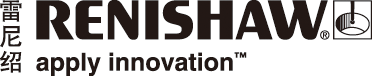 雷尼绍推出RESOLUTE™ FS首款功能安全型绝对式开放光栅雷尼绍推出适合线性和旋转轴应用的RESOLUTE™ FS绝对式开放光栅，进一步充实了现有的功能安全型 (FS) 产品组合。RESOLUTE FS光栅系统是RESOLUTE系列的组成部分，不仅具备标准RESOLUTE型号的所有优点，同时还通过了FS认证。参观者可在EMO 2017德国汉诺威欧洲机床展的雷尼绍展台（9月18–23日，6号馆，B46展台）上一睹RESOLUTE FS的风采。标准RESOLUTE光栅由于内置的独立位置校验算法，本身已然具有安全性*，这有助于其无缝升级到全面FS状态，并符合ISO 13849-1:2015（性能级别为D）和IEC 61508:2010 (SIL2) 标准。只有获得全面  FS认证，才能确保安全使用安全停止1和2、安全操作停止 (SOS) 和安全限速 (SLS) 等功能 — 所有这些功能都要求功能安全的光栅反馈。SLS功能的一个应用实例是在正常操作中开启联锁的机器防护装置。     SLS会将移动速度限制在0.1 m/s且主轴转速限制在100 rpm，以此降低人身伤害的风险。RESOLUTE    FS目前与Siemens DRIVE-CLiQ串行通信协议兼容，预计在不久的将来还会与其他FS协议兼容。雷尼绍的RESOLUTE光栅是世界上最先进的、真正意义的绝对式单码道光栅系统：其分辨率高达1纳米；具有优异的长期可靠性；通电后可立即工作（无需返回参考点）；工作速度高达100 m/s。RESOLUTE系列是高级运动控制应用的理想选择，小于±40 nm的周期误差可实现平稳的速度控制，而低于10 nm    RMS的抖动（噪声）可实现优异的位置稳定性。绝对式开放光栅封闭式设计的优点包括简化设计的大通孔圆光栅、低转动惯量和轻薄小巧的组件，以及不存在因接触导致的磨损。此外，RESOLUTE光栅具有宽松的安装公差以及内置LED安装指示灯，安装简便，同时它的抗污能力极强，密封等级达IP64，即使在超长轴这种典型的重工业应用中，也能表现出优异的性能。RESOLUTE FS光栅系统符合全球最严格的功能安全标准，不仅一如既往为客户带来RESOLUTE系列固有的优异性能，还让他们在使用时更加安心无忧。*白皮书：安全第一 — RESOLUTE™真正的绝对式光束的位置确定和校验算法DRIVE-CLiQ为Siemens的注册商标。详情请访问www.renishaw.com.cn/encoder-完-关于雷尼绍雷尼绍是世界领先的工程科技公司之一，在精密测量和医疗保健领域拥有专业技术。公司向众多行业和领域提供产品和服务 — 从飞机引擎、风力涡轮发电机制造，到口腔和脑外科医疗设备等。此外，它还在全球增材制造（也称3D打印）领域居领导地位，是英国唯一一家设计和制造工业用增材制造设备（通过金属粉末“打印”零件）的公司。雷尼绍集团目前在35个国家/地区设有70多个分支机构，员工逾4,000人，其中2,700余名员工在英国本土工作。公司的大部分研发和制造均在英国本土进行，在截至2016年6月的2016财年，雷尼绍实现了     4.366亿英镑的销售额，其中95%来自出口业务。公司最大的市场为中国、美国、德国和日本。了解详细产品信息，请访问雷尼绍网站：www.renishaw.com.cn关注雷尼绍官方微信（雷尼绍中国），随时掌握相关前沿资讯：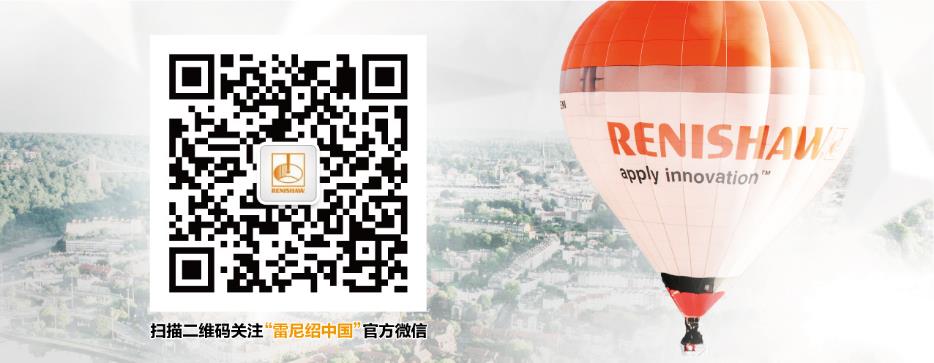 